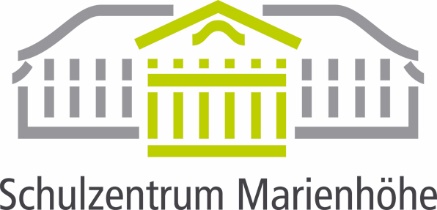 Darmstadt, 4. September 2023Liebe Schülerinnen und Schüler, im Schuljahr 2023/2024 bieten wir in einigen Fächern der E- und Q-Phase an, statt gedruckter Schulbücher digitale Ausgaben zu nutzen (in der E- und Q1-Phase entweder gedruckt oder digital, in der Q3 sind beide Ausgabe parallel ausleihbar). Diese Lizenzen werden im Zuge der Lernmittelfreiheit kostenlos zur Verfügung gestellt. Die Lizenzschlüssel erhaltet Ihr bei der Schulbuchausgabe im Schulbuchkeller.Um die Lizenzen einlösen und anschließend im Schulalltag benutzen zu können, müsst Ihr ein paar Dinge beachten.Bitte achtet immer darauf, dass die Lizenzen beim richtigen Verlag eingelöst werden müssen. Wir benutzen am Schulzentrum Marienhöhe folgende Bücher:Um Lizenzen einlösen zu können, geht bitte wie folgt vor:C.C. Buchner Legt Euch unter www.click-and-study.de mit Eurer E-Mail-Adresse und einem selbst gewählten Passwort einen kostenfreien Account an oder loggt Euch mit Euren C.C.Buchner-Zugangsdaten einUnter "Buch freischalten" den Freischaltcode eingeben. Das Buch erscheint nun im Bereich "Meine Bücher". Klickt auf das Buchcover, um die Aktivierung abzuschließen.Für die Nutzung der Offline-Version könnt Ihr Euch unter www.click-and-study.de die passende Software zu dem Endgerät herunterladenCornelsenÜber die Webseite https://mein.cornelsen.de/bibliothek könnt Ihr Euch mit einem vorhandenen Account bei Cornelsen anmelden oder einen Account erstellenFügt den Lizenzcode auf der Website ein und folgt dann den AnweisungenKlettRuft im Internet die Seite http://www.klett.de/login aufMeldet Euch bei Login mit Euren vorhandenen Benutzerdaten bei Mein Klett an oder registriert Euch neuKlickt im Navigationsmenü auf Mein Klett-ArbeitsplatzGebt den Nutzer-Schlüssel/die Lizenz ein und klickt auf Nutzer-Schlüssel einlösen. Ab sofort könnt Ihr Euer Online-Produkt bequem von jedem PC, Mac und Tablet-Computer mit Internetverbindung aufrufen - egal ob von zuhause, in der Schule oder von unterwegs. Geht dazu einfach auf die Seite http://www.klett.de/, loggt Euch bei Mein Klett ein und navigiert zu Mein Klett-Arbeitsplatz.WestermannBitte im Internet die Seite https://mein.westermann.de/registrierung aufrufen und sich beim Westermann-Schulbuchverlag registrieren (wenn bereits ein Konto vorhanden ist, kann dieser Schritt übersprungen werden)Danach die Internetseite https://www.bibox.schule/ aufrufen und oben rechts auf „Online-Schlüssel einlösen“ klickenMit den Login-Daten für Westermann-Schulbuchverlag anmeldenDurch Eingabe des Online-Schlüssels wird das Schulbuch zu „Meine Lizenzen“ im Konto hinzugefügtSofort danach kann das Online-Produkt bequem von jedem PC, Mac und Tablet-Computer mit Internetverbindung aufgerufen werden. Online-NutzungDirekt im Browser unter https://www.bibox.schule/. Oben rechts auf dieser Seite auf „Anmelden“ klicken und mit Benutzernamen und Passwort einloggenOffline-NutzungSollten Sie nicht immer auf eine stabile Internetverbindung zurückgreifen können, steht Ihnen die BiBox zur Installation auf der Download-Seite zur Verfügung: https://www.bibox.schule/downloadNach der Installation können Sie das Programm BiBox über das Desktop-Icon öffnen und sich mit Ihren Zugangsdaten vom Westermann-Schulbuchverlag anmelden.  Laden Sie nun bei vorhandener Internetverbindung Ihre Bücher herunter. Anschließend können Sie auf dem jeweiligen Gerät alle heruntergeladenen Titel auch offline nutzen, solange Sie sich nicht aktiv abmeldenNach Aktivierung des jeweiligen Lizenzcodes steht Euch das Buch nun für 12 Monate zur Verfügung. Bitte beachtet, dass jede Lizenz nur ein einziges Mal aktiviert werden kann.Sollten sich bei der Aktivierung der Lizenzen Schwierigkeiten oder sonstige Rückfragen ergeben, dann wendet Euch bitte per E-Mail an petra.duersch@marienhoehe.de oder kommt in die SMS. Wir wünschen Euch viel Spaß mit Euren digitalen Schulbüchern und einen guten Start ins neue Schuljahr.Mit freundlichen GrüßenPetra DürschLeitung Schulmediothek/LernmittelverwaltungC.C. BuchnerCornelsenKlettWestermannE-PhasePoWiSpanisch AnfängerBiologieQ 1PoWiBiologieEnglischQ 3Biologie